Erzincan Defterdarlığı Muhakemat Müdürlüğü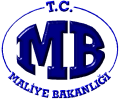 Muakkiplere Avans Verilmesi Süreci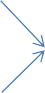 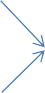 Hazırlayan : Murat DEREBAŞIOnaylayan : Adem AKTÜRK/Muhakemat Müdür V.NoAktivite AdıAktivite AçıklamasıTekrar SıklığıGerçekleştirenOnaylayanDanışılanAktarılan (Bilgi Verilen)Kullanılan Doküman (Talimat, Prosedür,Form)Kullanılan Yazılım– EkranYetkinlik(En fazla 5 adet)Yetkinlik(En fazla 5 adet)Sorumlu Kişinin Almış Olması Gereken Eğitim(ler)Tedarikçi Marifetiyle?NoAktivite AdıAktivite AçıklamasıTekrar SıklığıGerçekleştirenOnaylayanDanışılanAktarılan (Bilgi Verilen)Kullanılan Doküman (Talimat, Prosedür,Form)Kullanılan Yazılım– EkranSorumlu Kişinin Almış Olması Gereken Eğitim(ler)Tedarikçi Marifetiyle?1Muhakipler İçin Avans Onayının HazırlanmasıMuakkiplerin sözlü talebi üzerine 5018 Sayılı Kanunun 35.Maddesine ve Parasal Sınırlar ve Oranlar Hakkında Genel Tebliğine göre Avans Onayı Muakkipler Tarafından Hazırlanır.Her SeferindeMuakkipxMuhakemat MüdürüxxxBütçe Mevzuatı BilgisiBütçe Mevzuatı BilgisiBütçe MevzuatıHayır2Yetkili Mercii Tarafından Avans OnayınınİmzalanmasıAvans Onayının Uygun Bulunması Halinde Muhakemat Müdürü (Gerçekleştirme Görevlisi) ve Muhakemattan Sorumlu Defterdar Yardımcısı (Harcama Yetkilisi) tarafından avans onayı imzalanırHer SeferindeMuhakemat MüdürüDefterdar Yardımcısıxxxxİdari İşler Hizmet Kalitesiİdari İşler Hizmet KalitesiHizmet YönelimiHayır3Muhasebe İşlem Fişi HazırlanmasıMuakkip / Birim Görevlisi tarafından SGB.net / HYS sistemi üzerinden Muhasebe İşlem Fişi düzenlenir.Her SeferindeMuakkipxxxxSGB.Net / HYS.Mevzuat Bilgisi ve UygulamaMevzuat Bilgisi ve UygulamaMevzuatHayır4Muhasebe İşlem Fişinin Yetkili Mercii Tarafından İmzalanmasıMuhasebe İşlem Fişi ve Ekli Makam Onayı Muhakemat Müdürü (Gerçekleştirme Görevlisi) ve Defterdar Yardımcısı (Harcama Yetkilisi) Tarafından İncelenir ve Uygun Bulunması Halinde Muhasebe İşlem Fişi Bu Yetkililer Tarafından İmzalanır.Her SeferindeMuhakemat MüdürüDefterdar YardımcısıxxxxMuhasebe Prosedürleri BilgisiMuhasebe Prosedürleri BilgisiMuhasebe ProsedürleriHayır5Muhasebe İşlem Fişi Teslim Listesinin HazırlanmasıMuhasebe İşlem Fişi Teslim Listesi Muakkipler Tarafından üç nüsha olarak Hazırlanır ve imzalanır.Her SeferindeMuakkipMuakkipxxxxTahakkuka İlişkin Mevzuat ve Prosedür BilgisiTahakkuka İlişkin Mevzuat ve Prosedür BilgisiTahakkuka İlişkin Mevzuat ve ProsedürHayır6Muhasebe İşlem Fişinin, Teslim Listesi İle Saymanlığa Teslim EdilmesiMuhasebe İşlem Fişi Teslim Listesi Muakkipler tarafından Muhasebe İşlem Fişi ve Makam Onayı ile Birlikte Saymanlığa Teslim Edilir. Liste saymanlık memuruna imzalatılarak bir nüshası muakkip tarafından teslim alınır ve Müdürlükteki dosyasına konulurHer SeferindeMuakkipxxSaymanlık Evrak GörevlisixxxxxHayırHayırHayırHayırHayırHayırHayırHayırHayırHazırlayan: Murat DEREBAŞIHazırlayan: Murat DEREBAŞIHazırlayan: Murat DEREBAŞIOnaylayan: Adem AKTÜRK/Muhakemat  Müdür V.Onaylayan: Adem AKTÜRK/Muhakemat  Müdür V.Onaylayan: Adem AKTÜRK/Muhakemat  Müdür V.Onaylayan: Adem AKTÜRK/Muhakemat  Müdür V.Onaylayan: Adem AKTÜRK/Muhakemat  Müdür V.